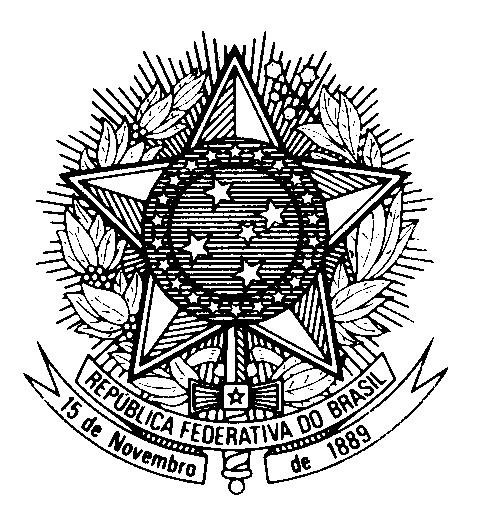 Statement by Second Secretary Pedro Piacesi de Souza,Permanent Mission of Brazil to the United Nations Office, in the review of Eswatini, during the 39th session of the Working Group on the Universal Periodic Review (Geneva, 8 November 2021)Madam President,Brazil welcomes the delegation of Eswatini to the UPR. We commend positive developments such as the adoption of national plans on domestic violence and positive parenting, the efforts to implement the prevention of corruption act, and achievements concerning the right to health, especially in the fight against hiv/aids.Brazil appreciates the enactment of the sexual offences and domestic act in 2018 and the moratorium on the death penalty, while encouraging the ratification of the second optional protocol on the international covenant on civil and political rights.With a constructive spirit, we make the following recommendations:i) to take practical steps, including through legislative measures, to put an end to corporal punishment in all settings, especially against children;ii) to consider adopting legal and policy measures to prohibit discrimination based on sexual orientation and gender identity, including by decriminalizing same-sex relations;We wish Eswatini a successful review.Thank you. 